Краевое государственное казённое общеобразовательное учреждение для детей-сирот и детей, оставшихся без попечения родителей, реализующие адаптированные основные общеобразовательные программы«Школа-интернат№4 (КГКОУ ШИ 4)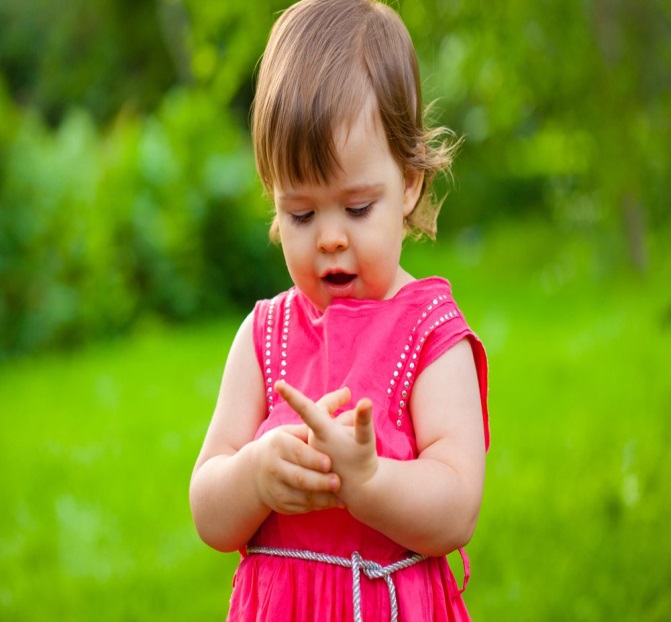 двигательно-речевые миниатюры как средства развития моторики и речевой активности ребёнка раннего возрастаЕсли у  вашего малыша наблюдается неточность и неловкость в движениях!? То наши рекомендации будут Вам полезны.Организованная двигательная активность тесно взаимосвязана с речью. Предложенные в статье двигательно-речевые миниатюры совершенствуют общую и мелкую моторику, а также способствуют развитию речевой активности у детей раннего возраста.Попробуйте поиграть с вашим малышом на улице, в машине… и повторить миниатюры.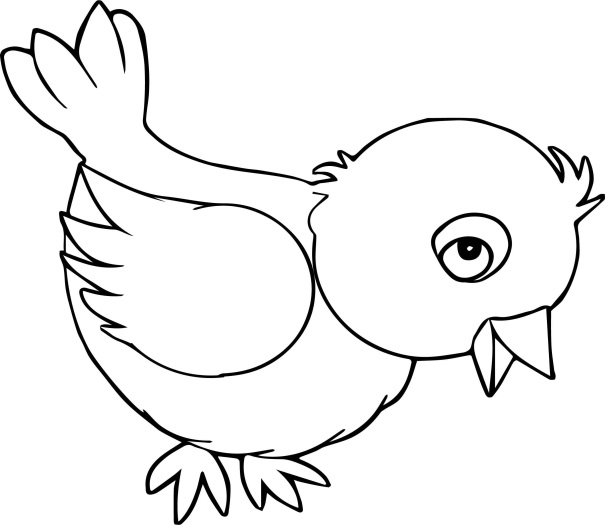 Буклет подготовила: учитель-логопед КГКОУ ШИ4                                                      Бредюк Н.А.Литература:Лифиц, Е.А. Развитие речи, движения и мелкой моторики. Комплексные занятия. Практическое пособие/Е.А.Лифиц, И.В.Лифиц.-М.:Айрис-пресс,2010.-160с.Новиковская О.А. Ум на кончиках пальцев.М.,СПб.,2006.Картинка скопирована с сайта (http://nii-evrika.ru/wp-content/uploads/2017/06/YIFNuxShSs4.jpg)КошкаПогладим ладошку,Словно кошку.(Нежно и ласково гладят воображаемую кошку,сидящую на правой ладошке. )Погладим ладошку,Словно кошку.Фр-фр-фр!(Гладят кошку, сидящую на левой ладошке. Кошка рассердилась. Изображая это, дети сжимают пальцы обеих рук в кулачки и активным движением резко выбрасывают руки вперёд, одновременно распрямляя все пальцы. Движения повторяются три раза.) 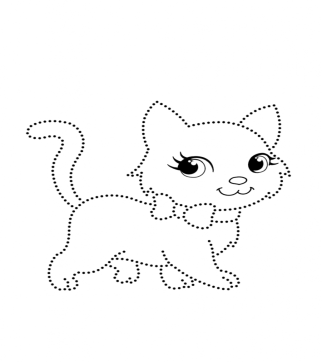 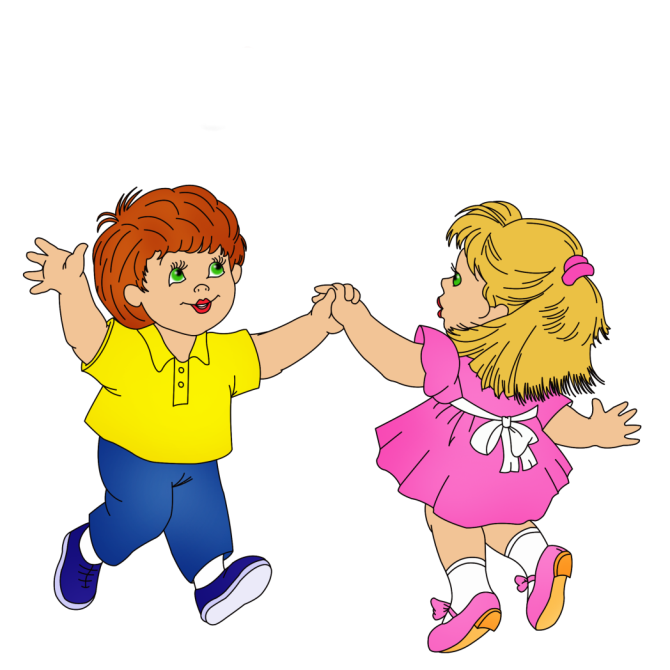 ТанецТоп-топ-топ, притопнем ножкойИ покружимся немножко.(Движение по тексту.)Покачаем головой(Берутся обеими руками за голову и качают головой вправо-влево.)И попрыгаем с тобой.(Прыгают.)ПтичкаПтичка крылышками машет,(Взмахивают плавно руками, как крыльями.)Птичка зёрнышки клюёт.(Складывают пальцы правой руки: большой, указательный, средний в «клюв» и как бы клюют зёрнышки с раскрытой вверх левой ладони.)Птичка ветки собирает.(Правой и левой «лапками» попеременно подбирают мелкие веточки, подтягивая их к себе.)Птичка гнёздышко совьёт.(Из сцепленных пальцев рук делают полузамочек. Вытягивают руки перед собой и выворачивают полузамочек вверх так, чтобы получилось «гнёздышко».)